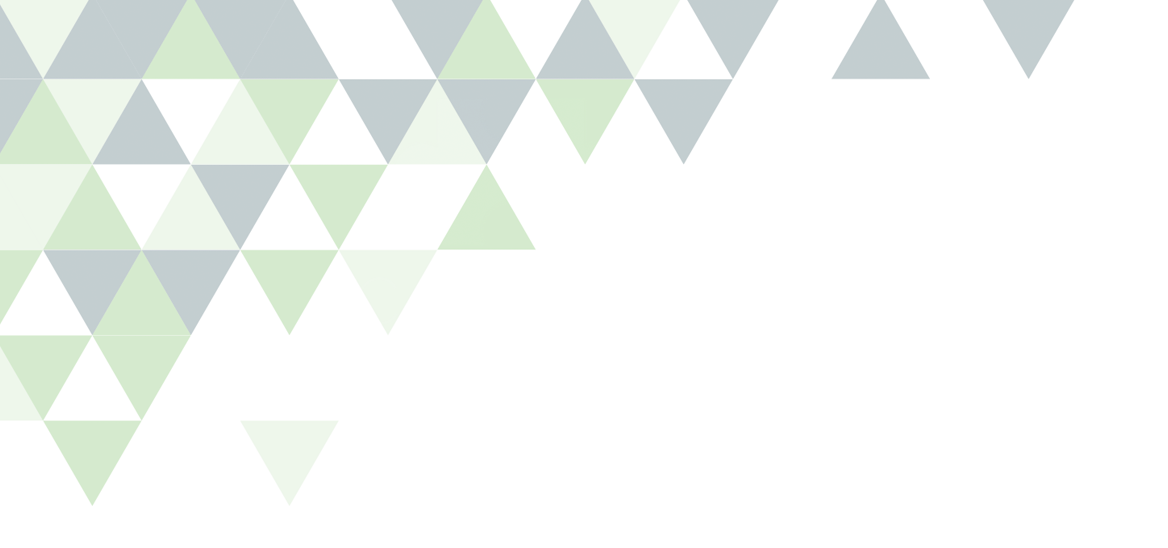 ΘΕΜΑ AΑ1. Δείξτε ότι κάθε ευθεία που διέρχεται από το σημείο  και έχει συντελεστή διεύθυνσης λ έχει την μορφή .Μονάδες 10 Α2. Πως ορίζεται ο συντελεστής διεύθυνσης μιας ευθείας η οποία διέρχεται από τα σημεία , με .Μονάδες 5A3. Να εξετάσετε εάν είναι σωστές ή λάθος οι παρακάτω προτάσεις:α. Αν  τότε η εξίσωση  παριστάνει πάντοτε ευθεία.Μονάδες 2β. Αν στην ευθεία με εξίσωση  δεν ορίζεται ο συντελεστής διεύθυνσης τότε ισχύει .	Μονάδες 2γ. Κάθε εξίσωση ευθείας μπορεί να γραφεί στη μορφή .	Μονάδες 2δ. Το εμβαδό ενός τριγώνου  ισούται με την ορίζουσα των διανυσμάτων .Μονάδες 2ε. Αν μια ευθεία είναι παράλληλη στον άξονα  δεν ορίζεται συντελεστής διεύθυνσης.Μονάδες  2ΘΕΜΑ ΒΔίνεται το τρίγωνο ΑΒΓ με κορυφές ,  και . Να βρείτε:Β1. Την εξίσωση της πλευράς .Μονάδες 6Β2. Την εξίσωση του ύψους που φέρνουμε από την κορυφή Β προς την πλευρά ΑΓ.Μονάδες 6Β3. Την εξίσωση της διαμέσου που φέρνουμε από την κορυφή Α προς την πλευρά ΒΓ.Μονάδες 6Β4. Το εμβαδόν του τριγώνου.Μονάδες 7ΘΕΜΑ ΓΟι  συντεταγμένες  δύο δρομέων σε  μια  προπόνηση  τους,  είναι αντίστοιχα  και  για κάθε χρονική στιγμή t .Γ1. Να βρείτε τις εξισώσεις των γραμμών πάνω στις οποίες κινούνται οι δύο δρομείς.Μονάδες 8Γ2. Να υπολογίσετε την απόσταση τους όταν .Μονάδες 5Γ3. Να εξετάσετε αν υπάρχει τιμή του χρόνου t που οι δύο δρομείς θα συναντηθούν.Μονάδες 6Γ4. Να παραστήσετε γραφικά τις δύο διαδρομές.Μονάδες 6ΘΕΜΑ ΔΈνα  κουνούπι  Α  ξεκινά  από  την  αρχή  των  αξόνων  και  κινείται  στην  ευθεία    η οποία  είναι  κάθετη  στην  ευθεία  της  κίνησης  μιας  μύγας  Β.  Τα  δύο  έντομα συναντώνται  στο  σημείο  .  Στο  ίδιο  σημείο  φθάνει  και  μία  μέλισσα  η  οποία κινείται πάνω στην ευθεία .Δ1. Να βρείτε τις εξισώσεις των ευθειών .Μονάδες 8Δ2.  Στη  συνέχεια  τα  έντομα  αναχωρούν  και  ακολουθώντας  διαφορετικές  διαδρομές από αυτές  που  είχαν  μέχρι  το  σημείο  της  συνάντησης,  σταματάνε στα σημεία  ,  και αντίστοιχα με .α. Να προσδιορίσετε τη γωνία φ, ώστε τα κινητά να βρίσκονται στην ίδια ευθεία.Μονάδες 9β. Πόσο απέχει τότε κάθε κινητό από την ευθεία που κινούνταν αρχικά;Μονάδες 8     
 ΟΠΟΙΟΣ ΕΠΙΜΕΝΕΙ…ΝΙΚΑ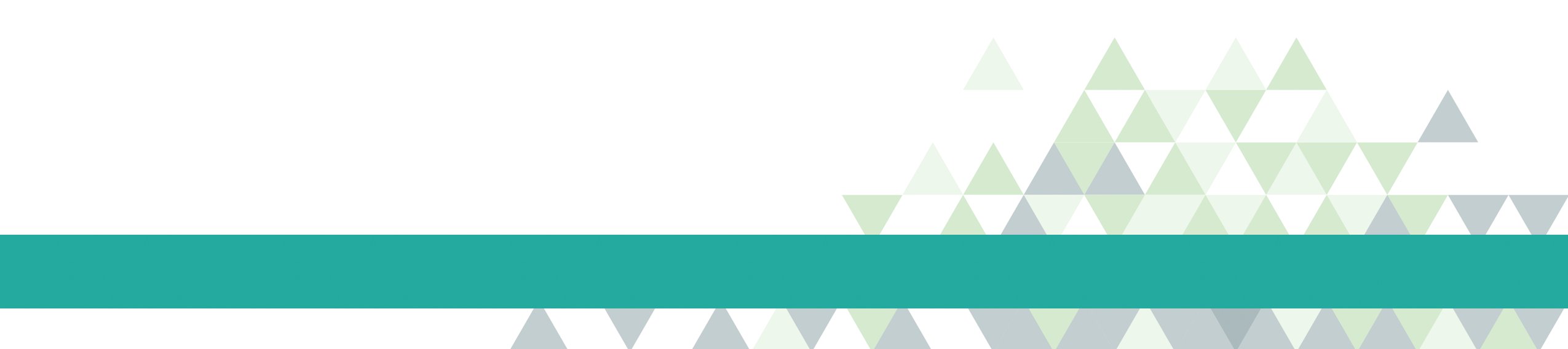 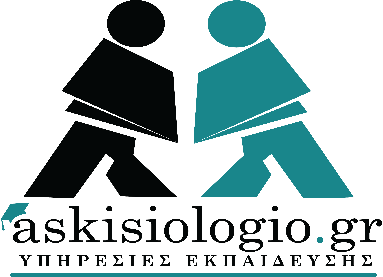 ΚΡΙΤΗΡΙΟ ΑΞΙΟΛΟΓΗΣΗΣΤΑΞΗ: Β ΛΥΚΕΙΟΥΜΑΘΗΜΑ: ΜΑΘΗΜΑΤΙΚΑΚΑΦΑΛΑΙΟ: ΕΥΘΕΙΑΕΠΙΜΕΛΕΙΑ: ΜΠΟΖΑΤΖΙΔΗΣ ΒΑΣΙΛΗΣ